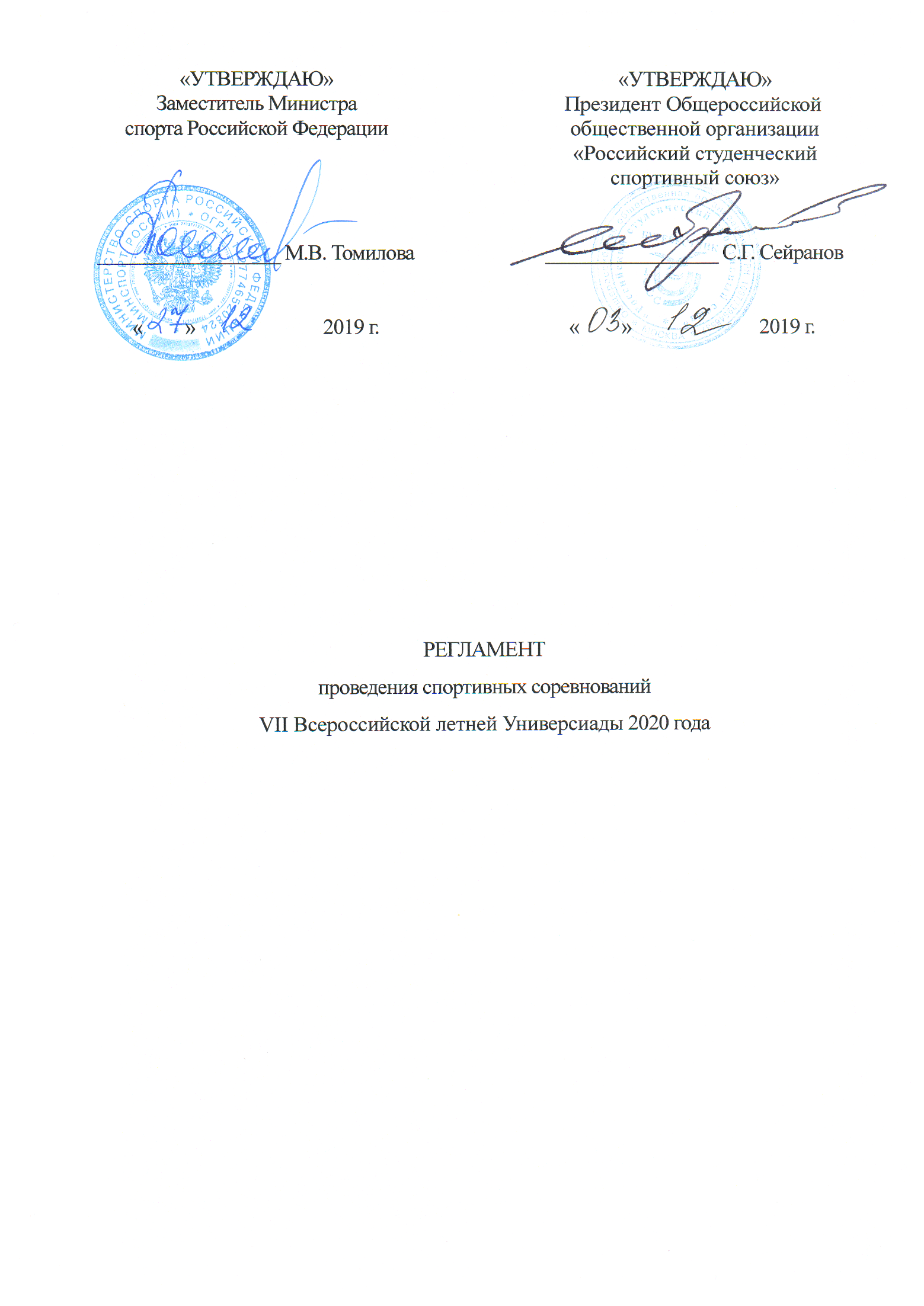 I. ОБЩИЕ ПОЛОЖЕНИЯ1.1.	Настоящий Регламент разработан в соответствии с Положением о спортивных соревнованиях Всероссийских универсиад по летним и зимним видам спорта (далее – Положение), утверждённым Министерством спорта Российской Федерации (далее – Минспорт России) от 12 ноября 2019 года и Общероссийской общественной организацией «Российский студенческий спортивный союз» (далее – РССС) от 29 октября 2019 года, и согласованным Министерством науки и высшего образования Российской Федерации от 22 ноября 2019 года.1.2.	VII Всероссийская летняя Универсиада 2020 года (далее - Универсиада) проводится по следующим видам спорта (дисциплинам):1.3.	Универсиада проводится в два этапа:I этап – региональные спортивные соревнования среди спортивных сборных команд образовательных организаций высшего образования (далее – образовательной организации) по видам спорта в рамках спортивных мероприятий, включенных в календарные планы физкультурных и спортивных мероприятий субъектов Российской Федерации; II этап (далее – Финал) – спортивные соревнования по видам спорта, указанным в разделе I п.1.2. и проводимые в соответствии с настоящим Регламентом.II. МЕСТА И СРОКИ ПРОВЕДЕНИЯIII. ТРЕБОВАНИЯ К УЧАСТНИКАМ И УСЛОВИЯ ИХ ДОПУСКА3.1.	В спортивных соревнованиях Универсиады принимают участие студенты, аспиранты и выпускники 2019 года очной формы обучения образовательной организации, обучающиеся (обучавшиеся) по программам высшего профессионального образования независимо от их гражданства и имеющие спортивную квалификацию в соответствии с Единой всероссийской спортивной классификацией (далее – ЕВСК) не ниже 3 спортивного разряда, если иное не указано в разделе V (далее – спортсмены).3.2.	Возраст спортсмена не должен превышать 25-и лет на 01 января 2020 года (1995 год рождения и моложе).3.3.	К спортивным соревнованиям Финала допускаются спортивные сборные команды образовательных организаций и филиалов образовательных организаций высшего образования (далее - Филиалы) по квоте, определенной совместным решением РССС с общероссийской спортивной федерацией и студенческой спортивной лигой по данному виду спорта с учетом результатов, показанных на  всероссийских соревнованиях среди студентов в 2018 – 2020 годах и подтверждения участия от образовательных организаций и Филиалов, если иное не указано в разделе V.Дополнительно к участию в Финале по видам спорта допускается спортивная сборная команда образовательной организации или Филиала, на территории которого проводятся данные спортивные соревнования.3.4.	Основанием для командирования спортивной сборной команды образовательной организации или Филиала на Финал является вызов ФГБУ ФЦПСР, оформленный на основании официальных списков участников согласно п.3.3. и направленный в адрес органа исполнительной власти субъекта Российской Федерации в области физической культуры и спорта в соответствии с Положением и настоящим Регламентом.IV. ЗАЯВКИ НА УЧАСТИЕ4.1.	Руководителем спортивной сборной команды образовательной организацииили Филиала в Комиссию по допуску подается:официальная заявка спортивной сборной команды образовательной организации или Филиала (по форме согласно Приложению № 1) с указанием в таблице полного состава участников (руководитель команды, спортсмены, тренеры и иные специалисты), подписанная руководителем органа исполнительной власти субъекта Российской Федерации в области физической культуры и спорта, ректором образовательной организации либо директором Филиала и врачом медицинского учреждения;вызов ФГБУ ФЦПСР (копия);документы в соответствии с п.5.4. Положения.4.2.	В период проведения Финала, в соответствии с п.5.4. Положения, каждый участник спортивной сборной команды образовательной организации или Филиала, включая руководителя команды, спортсменов, тренеров и иных специалистов, заполняет согласие на обработку персональных данных по форме, установленной 
Приложением № 2. 4.3.	Решение Комиссии по допуску на участие спортивной сборной команды образовательной организации по виду спорта (по форме согласно Приложению № 3) утверждается председателем Комиссии по допуску и подписывается главным судьей по виду спорта.4.4.	Для участия в Финале, органам исполнительной власти субъектов Российской Федерации в области физической культуры и спорта необходимо не позднее 15 мая 2020 года направить по электронной почте universiada2020@mail.ru подтверждение участия (Приложение № 4) с указанием спортивных сборных команд образовательных организаций и количественного состава участников по видам спорта.	Субъекты Российской Федерации, подавшие подтверждение участия (Приложение № 4) позднее 15 мая 2020 года, либо исправленное и/или дополненное, на участие в Финале не рассматриваются, соответственно спортивная сборная команда образовательной организации к спортивным соревнованиям не допускается.4.5.	План приезда – отъезда спортивной сборной команды образовательной организации на спортивные соревнования Финала (по форме согласно Приложению № 5) должен быть направлен руководителем команды в соответствующие проводящие организации, назначенные органом исполнительной власти субъекта Российской Федерации в области физической культуры и спорта по месту проведения спортивных соревнований, не позднее, чем за 20 дней до начала спортивных соревнований (контакты ответственных за размещение на местах проведения спортивных соревнований, а также адрес электронной почты будут указаны в вызове ФГБУ ФЦПСР).V. УСЛОВИЯ ПРОВЕДЕНИЯ СПОРТИВНЫХ СОРЕВНОВАНИЙ ПО ВИДАМ СПОРТА5.1. БАДМИНТОН (024 000 2611Я)5.1.1.	Максимальный состав спортивной сборной команды образовательной организации до 7 человек, в том числе до 6 спортсменов (не менее 2 мужчин и не менее 2 женщин) и 1 тренер-руководитель команды.5.1.2.	Общее количество участников в Финале до 16 команд, до 112 человек, в том числе спортсмены, тренеры и иные специалисты.5.1.3.	Соревнования командные. Встреча команд состоит из 5 матчей, по одному в каждом разряде.5.1.4.	Один спортсмен может сыграть не более двух матчей в одной встрече.5.1.5.	Порядок проведения матчей: (одиночный разряд (мужчины), одиночный разряд (женщины), парный разряд (мужчины), парный разряд (женщины), смешанный парный разряд) – определяется главной судейской коллегией по виду спорта.5.1.6.	Порядок и программа проведения спортивных соревнований в финале определяется главной судейской коллегией по бадминтону на основании технических заявок спортивных сборных команд образовательных организаций.5.1.7.В финале команды разбиваются на 4 группы и играют в группах по круговой системе в 1 круг. Затем победители групп играют за 1 – 4 места по круговой системе в 1 круг. Аналогично разыгрываются остальные места.5.1.8.	Распределение мест в группах производится по числу побед. При равенстве побед, места распределяются в соответствии с п.12. Правил вида спорта «Бадминтон»: победы во встречах между собой, лучшая разность выигранных и проигранных матчей, затем геймов и очков во всех встречах.5.1.9.	Программа проведения спортивных соревнований в финале:5.2. БОКС (025 000 8611Я)5.2.1.	Максимальный состав спортивной сборной команды образовательной организации до 12 человек, в том числе до 10 спортсменов (до 10 мужчин) и до 2 тренеров (в том числе 1 руководитель команды).5.2.2.	Общее количество участников в Финале до 150 человек, в том числе спортсмены, тренеры и иные специалисты.5.2.3.	Спортивная квалификация спортсменов – не ниже 1 спортивного разряда.5.2.4. К участию в Финале допускаются спортивные сборные команды образовательных организаций, определенные совместным решением РССС с общероссийской спортивной федерацией, а также команда образовательной организации субъекта Российской Федерации, на территории которого будут проведены спортивные соревнования Финала.5.2.5.	Сдваивание спортсменов в весовых категориях не разрешается.5.2.6.	Программа проведения спортивных соревнований вФинале:5.2.7.	 Командное первенство среди спортивных сборных команд образовательных организаций определяется по наибольшей сумме очков, набранных всеми спортсменами образовательной организации.5.2.7.1. Очки начисляются следующим образом:- а каждую победу до полуфинала спортсмен получает 1 очко;- за третье место – 3,5 очка;- за второе место – 5 очков;- за первое место – 7 очков.5.2.7.2. При равенстве набранных очков, более высокое место занимает спортивная сборная команда образовательной организации, имеющая больше золотых медалей, при равенстве и этого показателя – серебряных медалей, затем – бронзовых медалей.5.3. ВОЛЕЙБОЛ (012 000 2611Я)5.3.1.	Максимальный состав спортивной сборной команды образовательной организации до 14 человек, в том числе до 12 спортсменов и до 2 тренеров (в том числе 1 руководитель команды).5.3.2.	Общее количество участников в Финале до 16 мужских и до 16 женских команд, всего до 448 человек, в том числе спортсмены, тренеры и иные специалисты.5.3.3.	Отборочные соревнования по волейболу проводятся по отдельному Положению и календарному плану Чемпионата Студенческой волейбольной ассоциации (далее - СВА).5.3.3.1. К финалу допускаются мужские и женские спортивные сборные команды образовательных организаций – победители и призеры Чемпионата СВА от зон в соответствии с квотой, определенной совместным решением РССС и СВА (всего 14 мужских команд и 14 женских команд), а также женская и мужская спортивные сборные команды образовательных организаций – победители Кубка СВА 2019 года.5.3.3.2. Дополнительно к финалу допускается мужская и женская спортивные сборные команды образовательных организаций – победители студенческого первенства субъекта Российской Федерации, на территории которого будут проведены спортивные соревнования финала.5.3.4.	В финале команды разбиваются на 4 группы по 4 команды в каждой, где игры проводятся по круговой системе в один круг.	Распределение по группам и номера команд в группах определяются путём жеребьёвки.	За победу в групповом этапе команда получает 2 очка, за поражение – 1 очко, за неявку – 0 очков (0:25, 0:25, 0:25). 	При равенстве очков у двух и более команд места определяются по:	а) соотношению мячей во всех встречах;	б) соотношению партий во всех встречах;	в) количеству побед во встречах между ними;	г) соотношению партий во встречах между ними;	д) соотношению мячей во встречах между ними.	Если при распределении мест между командами, имеющими равные показатели, по одному из вышеуказанных пунктов определилось место одной или нескольких команд, а другие вновь имеют одинаковые показатели, то места между ними снова определяются последовательно по пунктам «а», «б», «в» и т.д.	Команда, не явившаяся на две игры – дисквалифицируется.	Если игра была прервана из-за недисциплинированного поведения спортсменов одной из команд, то провинившейся команде засчитывается поражение со счетом 0:3 (0:25, 0:25, 0:25).	Если игра была не закончена по вине обеих команд, то поражение засчитывается каждой из этих команд, т.е. команды получают по одному очку и счет в партиях обеим командам 0:3 (0:25, 0:25, 0:25).	За участие в игре незаявленного, дисквалифицированного или неправильно оформленного игрока, команде засчитывается поражение 0:3 (0:25, 0:25, 0:25).	Команды, занявшие 1– 2 места в группах выходят в ¼ финала и разыгрывают 1– 8 места. По аналогичной схеме разыгрываются 9 – 16 места.  	О намерении подать протест капитан команды заявляет первому судье в ходе игры, а затем делает запись в протоколе матча сразу после его окончания.	Протест подается в письменном виде в главную судейскую коллегию по волейболу в течение двух часов после окончания матча.	Несвоевременно поданные и незафиксированные в протоколе игры протесты не рассматриваются.5.3.5.	Программа проведения спортивных соревнований в Финале:5.3.6.	Командное первенство среди спортивных сборных команд образовательных организаций определяется раздельно для команд мужчин и команд женщин.5.4. ГАНДБОЛ (011 000 2611Я)5.4.1.	Максимальный состав спортивной сборной команды образовательной организации до 18 человек, в том числе до 14 спортсменов и до 4 тренеров (в том числе 1 руководитель команды и 1 медицинский работник).5.4.2.	Общее количество участников в Финале до 8 мужских и до 6 женских команд, всего до 252 человек, в том числе спортсмены, тренеры и иные специалисты.5.4.3.	К финалу допускаются мужские и женские спортивные сборные команды образовательных организаций на основании подтверждения участия, солгано разделу VI п. 4.4., и занявшие более высокие места по итогам Всероссийских соревнований среди студентов 2019 года и VI Всероссийской летней Универсиады 2018 года.В случае подтверждения участия спортивных сборных команд образовательных организаций от субъекта Российской Федерации, на территории которого будет проходить финал, то эти команды допускаются к финалу без учёта их участия в указанных выше спортивных соревнованиях.5.4.4.	Жеребьевка команд проводится перед началом спортивных соревнований судейской коллегией совместно с представителями команд.5.4.5.	Спортивные соревнования в Финале проводятся в два этапа: предварительный этап и финальный этап.5.4.5.1. На предварительном этапе команды мужчин разбиваются на 2 группы А и Б по 4 команды в каждой. Соревнования в группах проводятся по круговой системе в один круг.На финальном этапе команды, занявшие 1 места в своих группах, разыгрывают 1– 2 места, команды, занявшие 2 места в группах, разыгрывают 
3 – 4 места, команды, занявшие 3 и 4 места в группах, разыгрывают 5 – 6 и 7 – 8 места в играх между собой по такой же системе.5.4.5.2. На предварительном этапе команды женщин разбиваются на 2 группы А и Б по 3 команды в каждой. Соревнования в группах проводятся по круговой системе в один круг. 	На финальном этапе команды, занявшие 1 места в своих группах, разыгрывают 1 – 2 места, команды, занявшие 2 места в группах, разыгрывают 3 – 4 места, а команды, занявшие 3 места в группах, разыгрывают 5 – 6 места в играх между собой по такой же системе.5.4.6.	На предварительном этапе для мужских и женских команд места в группах определяются по наибольшей сумме набранных очков. За победу команда получает 2 очка, за ничью – 1 очко, за проигрыш – 0 очков.	При равенстве очков у двух и более команд места определяются по:- большему количеству очков в играх между этими командами;- наибольшей разнице между заброшенными и пропущенными мячами в играх между этими командами;- наибольшей разнице между заброшенными и пропущенными мячами во всех играх;- большему количеству побед во всех играх;- большему количеству заброшенных мячей во всех играх;- лучшему соотношению заброшенных и пропущенных мячей во всех играх.	Если и в этом случае нельзя определить место команде, то проводится жеребьевка.5.4.7.	В случае ничейного результата в стыковых играх на финальном этапе, победитель определяется в серии послематчевых 7-ми метровых бросков, которые проводятся в соответствии с Правилами вида спорта «Гандбол».5.4.8.	Программа проведения спортивных соревнований в Финале:5.4.9.	Командное первенство среди спортивных сборных команд образовательных организаций определяется раздельно для команд мужчин и команд женщин.5.5. ДЗЮДО (035 000 1611Я)5.5.1.	Максимальный состав спортивной сборной команды образовательной организации до 16 человек, в том числе до 14 спортсменов (до 7 мужчин и до 7 женщин) и до 2 тренеров (в том числе 1 руководитель команды).5.5.2.	Общее количество участников в Финале до 280 человек, в том числе спортсмены, тренеры и иные специалисты.5.5.3.	В составе спортивной сборной команды образовательной организации допускается максимально до 2-х спортсменов в одной весовой категории5.5.4.	Спортивные соревнования проводятся по олимпийской системе с утешительными встречами от полуфиналистов, смешанной или круговой системе в зависимости от количества спортсменов.5.5.5.	Программа проведения спортивных соревнований в Финале:5.5.6.	Командное первенство среди спортивных сборных команд образовательных организаций определяется по наибольшей сумме очков, набранных семью зачётными спортсменами среди женских и мужских команд образовательной организации.5.5.6.1. Очки начисляются следующим образом:- за седьмое, восьмое место – 0,5 очка;- за пятое, шестое место – 1,5 очка;- за третье место – 3,5 очка;- за второе место – 5 очков;- за первое место – 7 очков.5.5.6.2. При равенстве набранных очков, более высокое место занимает спортивная сборная команда образовательной организации, имеющая больше золотых медалей, при равенстве и этого показателя – серебряных, затем – бронзовых медалей.5.6. ЛЁГКАЯ АТЛЕТИКА (002 000 1611Я)5.6.1.	Максимальный состав спортивной сборной команды образовательной организации до 22 человек, в том числе до 20 спортсменов (соотношение мужчин и женщин не регламентируется) и до 2 тренеров (в том числе 1 руководитель команды).5.6.2.	Общее количество участников в Финале до 600 человек, в том числе спортсмены, тренеры и иные специалисты.5.6.3.	Каждый спортсмен имеет право выступать в двух индивидуальных дисциплинах спортивной программы, не считая эстафет.5.6.4.	Спортивная сборная команда образовательной организации может заявить в каждой спортивной дисциплине не более трех спортсменов и по одной эстафете у мужчин и женщин.5.6.5.	Спортивные соревнования в Финале проводятся по следующим дисциплинам:5.6.6.	Программа проведения спортивных соревнований в Финале:5.6.7.	Командное первенство среди спортивных сборных команд образовательных организаций определяется по наибольшей сумме набранных очков, начисленных по таблице. В командный зачет спортивной сборной команде образовательной организации идут не более 30 результатов, в том числе одна мужская и одна женская эстафета. В эстафете очки начисляются с коэффициентом 2 (два).5.6.8. Дополнительно, за выполнение норматива МСМК начисляется 20 очков,  МС – 12 очков и КМС – 6 очков, но только один раз в виде программы по высшему разряду и при условии, что результат показан в соответствии с Правилами вида спорта «Легкая атлетика».5.7. НАСТОЛЬНЫЙ ТЕННИС (004 000 2611Я)5.7.1.	Максимальный состав спортивной сборной команды образовательной организации до 8 человек, в том числе до 6 спортсменов (до 3 мужчин и до 3 женщин) и 2 тренера-руководителя команды.5.7.2.	Общее количество участников в Финале до 16 команд, до 128 человек, в том числе спортсмены, тренеры и иные специалисты.5.7.3.	К Финалу допускаются спортивные сборные команды образовательных организаций по итогам I этапа:спортивные сборные команды образовательных организаций, принимавшие участие на I этапе и занимающие наивысшие позиции по суммарному рейтингу шести лучших игроков (3 мужчин и 3 женщин) в «Рейтинг-листе» Федерации настольного тенниса России, по состоянию на
01 мая 2020 года;спортивная сборная команда образовательной организации, на территории которого будут проведены спортивные соревнования Финала.5.7.4.	Спортивные соревнования проводятся раздельно среди мужчин и среди женщин.5.7.5.	В Финале команды разбиваются на 4 группы по 4 команды в каждой. Игры в группах у мужчин и у женщин проводятся по круговой системе в один круг. 	Команды, занявшие в группах 1 и 2 места, разыгрывают 1– 8 места по прогрессивной системе с розыгрышем всех мест. По аналогичной схеме разыгрываются и остальные места.	Все игры проводятся по системе: А–Х; В–Y; С–Z; А–Y; В–Х.	Для победы в командной встрече необходимо одержать 3 (три) победы. 5.7.6.	Программа проведения спортивных соревнований в Финале:5.7.7.	Командное первенство среди спортивных сборных команд образовательных организаций определяется по наибольшей сумме набранных очков мужской и женской командами, начисленных по таблице. В случае равенства очков назначается парная смешанная встреча (мужчина и женщина) из пяти сетов до трех побед. 5.8. ПЛАВАНИЕ (007 000 1611Я)5.8.1.	Максимальный состав спортивной сборной команды образовательной организации до 13 человек, в том числе до 12 спортсменов (соотношение мужчин и женщин не регламентируется) и 1 тренер-руководитель команды.5.8.2.	Общее количество участников в Финале до 360 человек, в том числе спортсмены и тренеры.5.8.3.	Каждый спортсмен имеет право выступать в трех индивидуальных дисциплинах спортивной программы, не считая эстафет.5.8.4.	Спортивная сборная команда образовательной организации может заявить в каждой спортивной дисциплине не более четырех спортсменов и по одной команде в эстафетах. Эстафеты комплектуются только из спортсменов спортивной сборной команды данной образовательной организации.5.8.5.	Программа проведения спортивных соревнований в Финале:5.8.6.	Командное первенство среди спортивных сборных команд образовательных организаций определяется по наибольшей сумме набранных очков, начисленных по действующей таблице очков FINA. В командный зачет спортивной сборной команде образовательной организации идут не более 30 результатов, показанных спортсменами в индивидуальных видах программы и в эстафетах.5.9. РЕГБИ-7 (077 002 2611Я)5.9.1.	Максимальный состав спортивной сборной команды образовательной организации до 18 человек, в том числе до 15 спортсменов и до 3 тренеров (в том числе 1 руководитель команды и медицинский работник).5.9.2.	Общее количество участников в Финале до 16 мужских команд и до 8 женских команд, всего до 432 человек, в том числе спортсмены, тренеры и иные специалисты.5.9.3.	К спортивным соревнованиям финала допускаются до 16 мужских команд и до 8 женских команд, определенных совместным решением РССС и Федерации регби России на основании результатов участия в отборочных соревнованиях, проводимых Федерацией регби России и РССС в федеральных округах.5.9.4.	Все игры проводятся в два тайма по семь минут с двухминутным перерывом между ними.5.9.5.	На предварительном этапе мужского турнира команды по жребию разбиваются на 4 группы по 4 команды в каждой, у женщин на 2 группы по 4 команды. Соревнования в группах проводятся по круговой системе в один круг.	За победу в основное время команде начисляется три очка, за ничью – два очка, за поражение – одно очко. 	В случае неявки команды на игру, ей засчитывается поражение со счетом 0:30 и очки не начисляются.	При подведении итогов соревнований в группе в случае равенства очков у двух и более команд преимущество получает команда в порядке убывания значимости:- команда, одержавшая победу в личной встрече группового турнира;- команда, имеющая лучшую разницу игровых очков во всех матчах группового турнира;- команда, имеющая лучшую разницу совершенных и пропущенных попыток во всех матчах группового турнира;- команда, набравшая наибольшее количество очков во всех матчах группового турнира;- команда, совершившая наибольшее количество попыток во всех матчах группового турнира;- в случае равенства всех вышеназванных показателей, лучшая команда определяется жеребьевкой между руководителей команд. Жеребьевку проводит главный судья турнира.При подведении итогов соревнований в группе в случае равенства турнирных очков более чем у двух команд преимущество получает, в порядке убывания значимости:- команда, имеющая лучшую разницу игровых очков во всех матчах группового турнира;- команда, имеющая лучшую разницу попыток, совершенных и пропущенных во всех матчах группового турнира;- команда, набравшая наибольшее количество очков во всех матчах группового турнира;- команда, совершившая наибольшее количество попыток во всех матчах группового турнира;- в случае равенства всех вышеназванных показателей, порядок распределения мест в группе этих команд определяется жеребьевкой между руководителями команд. Жеребьевку проводит главный судья турнира.5.9.6.	На финальном этапе мужского турнира команды, занявшие 1 – 2 места в группах, разыгрывают 1 – 8 места в четвертьфинальных, полуфинальных и финальных играх по следующей схеме:- четвертьфиналы Б1–В2, В1–Б2, А1–Г2, Г1–А2;- в полуфинале победители четвертьфинальных игр разыгрывают 1 – 4 места, проигравшие 5 – 8 места по схеме победитель игры Б1–В2 встречается с победителем игры Г1–А2 и т.д.;- в финале 1 – 2 места разыгрывают победители полуфиналов, 3 – 4 места разыгрывают команды, проигравшие полуфиналы и т.д.	По аналогичной схеме разыгрываются остальные места с 9 по 16. 	На финальном этапе женского турнира все участники группового этапа разыгрывают 1 – 8 места в четвертьфинальных, полуфинальных и финальных играх по следующей схеме:- четвертьфиналы А1–Б4, Б1–А4, А2–Б3, Б2–А3;- в полуфинале победители четвертьфинальных игр разыгрывают 1 – 4 места, проигравшие 5 – 8 места по схеме победитель игры А1–Б4 встречается с победителем игры Б2–А3 и т.д.;- в финале 1 – 2 места разыгрывают победители полуфиналов, 3 – 4 места разыгрывают команды, проигравшие полуфиналы и т.д.	В играх «плей-офф» в случае ничейного результата в основное время, назначается дополнительное время – два периода по 5 минут (перерыв между основным и дополнительным временем – 2 минуты). В дополнительное время команда, первая набравшая очки, сразу же объявляется победителем, и игра заканчивается. 	Если по истечении дополнительного времени игры счет остается равным, то команды пробивают серии из пяти ударов с отскока с 22-х метровой линии по центру ворот. Удары производятся поочередно игроками команд, оставшимися на поле после окончания дополнительного времени. Право первого удара определяется жребием.	Если серия этих ударов не выявит победителя, то удары продолжаются оставшимися игроками команд сериями 1-1 до нарушения равновесия в счете. Очередность выполнения ударов сохраняется.5.9.7.	Программа проведения спортивных соревнований в Финале:5.10. САМБО (079 000 1511Я)5.10.1. Максимальный состав спортивной сборной команды образовательной организации до 21 человека, в том числе до 18 спортсменов (до 9 мужчин и до 9 женщин) и до 3 тренеров (в том числе 1 руководитель команды).5.10.2. Общее количество участников в Финале до 240 человек, в том числе спортсмены, тренеры и иные специалисты.5.10.3. Сдваивание спортсменов в весовых категориях не разрешается.5.10.4. Спортивные соревнования проводятся с распределением на подгруппы с выбыванием после набора шести штрафных очков. 5.10.5. Программа проведения спортивных соревнований в Финале:5.10.6. Командное первенство среди спортивных сборных команд образовательных организаций определяется по наименьшей сумме очков, полученных семью зачетными спортсменами среди женских и мужских команд образовательной организации. Очки начисляются следующим образом: за 1 место – 1 очко, за 2 место – 2 очка, за 3 место – 3 очка и т.д.5.10.6.1. При подсчете командных результатов, команде образовательной организации за каждого невыставленного зачетного спортсмена начисляются штрафные очки равные количеству спортсменов в наибольшей (по числу спортсменов) весовой категории +1 очко.5.10.6.2. При равенстве набранных очков, более высокое место занимает спортивная сборная команда образовательной организации, имеющая больше золотых медалей, при равенстве и этого показателя – серебряных, затем – бронзовых медалей.5.11. СПОРТИВНОЕ ОРИЕНТИРОВАНИЕ (083 000 5511Я)5.11.1. Максимальный состав спортивной сборной команды образовательной организации до 10 человек, в том числе до 8 спортсменов (до 4 мужчин и до 4 женщин) и до 2 тренеров (в том числе 1 руководитель команды).5.11.2. Общее количество участников в Финале до 240 человек, в том числе спортсмены, тренеры и иные специалисты.5.11.3. Программа проведения спортивных соревнований в Финале:* расчётное время победителя на три этапа для спортивной дисциплины «кросс - эстафета - 3 человека» – 75 минут;** расчётное время победителя для спортивной дисциплины «кросс – лонг»:  у женщин – 55 минут, у мужчин – 65 минут.5.11.4. Личное первенство определяется по лучшему результату (времени), показанному спортсменами на дистанции. 5.11.5. В командный зачет идут результаты 3 мужчин и 3 женщин в индивидуальных спортивных дисциплинах и по одной эстафете у мужчин и одной эстафете у женщин.5.11.6. Командное первенство среди спортивных сборных команд образовательных организаций определяется по наибольшей сумме очков, набранных спортсменами образовательной организации во всех индивидуальных спортивных дисциплинах и в эстафетах (в эстафетах очки начисляются с коэффициентом 2 (два)) по таблице.* за места с 31 по 40 начисляется по два очка, за места с 41 и ниже начисляется по одному очку.5.12. ТХЭКВОНДО (ВТФ) (047 000 1611Я)5.12.1. Максимальный состав спортивной сборной команды образовательной организации до 10 человек, в том числе до 8 спортсменов (до 4 мужчин и до 4 женщин) и до 2 тренеров (в том числе 1 руководитель команды).5.12.2. Общее количество участников в Финале до 160 человек, в том числе спортсмены и тренеры.5.12.3. К финалу допускаются спортивные сборные команды образовательных организаций, определенные совместным решением РССС, Союзом тхэквондо России и ОСОО «Российская студенческая лига тхэквондо» по итогам Всероссийских соревнований 2019 года.5.12.4. Каждый спортсмен должен иметь полную экипировку установленного образца: накладки на предплечья и голени, защитный жилет, шлем, капу, паховую раковину, соответствующую выбранной электронной системе судейства. 5.12.5. Спортивные соревнования проводятся по спортивному спаррингу кёруги по олимпийской системе с выбыванием. Сдваивание спортсменов в весовых категориях не разрешается. Все места разыгрываются.5.12.6. Регламент проведения поединка – три раунда по две минуты с перерывом между раундами – одна минута. Победитель определяется по наибольшему количеству набранных баллов. В случае равенства баллов у спортсменов, назначается дополнительный «золотой» раунд (две минуты), по результатам которого определяется победитель. 5.12.7. Программа проведения спортивных соревнований в Финале:5.12.8. Командное первенство среди спортивных сборных команд образовательных организаций определяется по наименьшей сумме очков, полученных семью зачетными спортсменами среди женских и мужских команд образовательной организации. Очки начисляются следующим образом: за 1 место – 1 очко, за 2 место – 2 очка, за 3 место – 3 очка и т.д.5.12.8.1. При подсчете командных результатов, команде образовательной организации за каждого невыставленного зачетного спортсмена начисляются штрафные очки равные количеству спортсменов в наибольшей (по числу спортсменов) весовой категории +1 очко.5.12.8.2. При равенстве набранных очков, более высокое место занимает спортивная сборная команда образовательной организации, имеющая больше золотых медалей, при равенстве и этого показателя – серебряных, затем – бронзовых медалей.5.13. ШАХМАТЫ (088 000 2511Я)5.13.1. Максимальный состав спортивной сборной команды образовательной организации до 5 человек, в том числе до 4 спортсменов (до 2 мужчин и до 2 женщин) и 1 тренер – руководитель команды. 5.13.2. Общее количество участников в Финале до 16 команд, до 80 человек, в том числе спортсмены и тренеры.5.13.3. К финалу допускаются спортивные сборные команды образовательных организаций, в состав которых включаются спортсмены, занимающие наивысшие позиции по суммарному российскому рейтингу четырех лучших игроков в «Рейтинг-листе» Российской шахматной федерации (двух – для мужчин и двух – для женщин), определенному по состоянию на 01 мая 2020 года.5.13.4. Поведение участников в период проведения спортивных соревнований регламентируется Положением «О спортивных санкциях в виде спорта «шахматы»».5.13.5. Спортивные соревнования проводятся с применением электронных часов.5.13.6. Спортивные соревнования проводятся раздельно для мужчин и женщин по швейцарской системе в семь туров. Контроль времени 1 час 30 минут каждому спортсмену с добавлением 30 секунд за каждый сделанный ход, начиная с первого. 5.13.6.1. Спортсменам запрещается вступать в переговоры о ничьей до 40-го хода включительно.5.13.6.2. Опоздание на тур более чем на 15 минут наказывается поражением. В этом случае сопернику ставится + (плюс), опоздавшему – (минус).5.13.6.3. Спортсмены из одной спортивной сборной команды образовательной организации между собой не встречаются.5.13.7. Места в личном первенстве среди мужчин и среди женщин определяются по наибольшей сумме очков. При равенстве очков – по дополнительным показателям в порядке убывания значимости: коэффициент Бухгольца, усеченный коэффициент Бухгольца – 1 (за вычетом самого низкого результата одного из соперников), число партий, сыгранных «черными» фигурами (несыгранные партии считаются как «игранные» белыми фигурами).5.13.8. Программа проведения спортивных соревнований в Финале:5.13.9. Командное первенство среди спортивных сборных команд образовательных организаций определяется по наибольшей сумме очков, набранных всеми спортсменами команды образовательной организации. При равенстве очков – по дополнительным показателям в порядке убывания значимости: сумма коэффициентов Бухгольца всех спортсменов команды, сумма усеченных коэффициентов Бухгольца – 1 (за вычетом самого низкого результата одного из соперников).VI. УСЛОВИЯ ПОДВЕДЕНИЯ ИТОГОВ6.1.	Отчет о проведении I этапа и протоколы по видам спорта, входящим в программу Универсиады (Приложение № 6) направляются по электронной почте universiada2020@mail.ru в течение 3-х дней после окончания спортивных соревнований.6.2.	Отчет главной судейской коллегии по виду спорта о проведении спортивных соревнований финала (Приложение № 7), протоколы спортивных соревнований и копии именных заявок спортивных сборных команд образовательных организаций представляются в день окончания спортивных соревнований в Главную судейскую коллегию Универсиады по электронной почте spartakiada@fcpsr.ru, а оригиналы и отчет о спортивных соревнованиях в полном объеме в трехдневный срок направляется в адрес ФГБУ ФЦПСР: 105064, г. Москва, ул. Казакова, д.18, стр.8., каб. № 33.6.3.	Главная судейская коллегия по виду спорта в период проведения финала по электронной почте spartakiada@fcpsr.ru представляет в Главную судейскую коллегию Универсиады:в день приезда – решение Комиссии по допуску (Приложение № 3);ежедневно – текущие результаты (протоколы) спортивных соревнований;в день окончания спортивных соревнований – отчет главной судейской коллегии по виду спорта (по форме согласно Приложению № 7) и итоговые результаты (протоколы) спортивных соревнований, подписанные главным судьей и главным секретарем по виду спорта.1.Бадминтон2.Бокс3.Волейбол4.Гандбол5.Дзюдо6.Лёгкая атлетика7.Настольный теннис8.Плавание9.Регби (регби - 7)10.Самбо11.Спортивное ориентирование12.Тхэквондо (ВТФ)13.Шахматы2.1.    БАДМИНТОН (024 000 2611Я)2.1.    БАДМИНТОН (024 000 2611Я)2.1.    БАДМИНТОН (024 000 2611Я)Финал28.06 – 02.07.2020г. Екатеринбург (Свердловская область)2.2.    БОКС (025 000 8611Я)2.2.    БОКС (025 000 8611Я)2.2.    БОКС (025 000 8611Я)Финал21.06 - 27.06.2020г. Екатеринбург (Свердловская область)2.3.    ВОЛЕЙБОЛ (012 000 2611Я)2.3.    ВОЛЕЙБОЛ (012 000 2611Я)2.3.    ВОЛЕЙБОЛ (012 000 2611Я)Финал04.07 - 12.07.2020г. Екатеринбург (Свердловская область)2.4.    ГАНДБОЛ (юноши) (011 000 2611Я)2.4.    ГАНДБОЛ (юноши) (011 000 2611Я)2.4.    ГАНДБОЛ (юноши) (011 000 2611Я)Финал25.06 - 30.06.2020г. Екатеринбург (Свердловская область)           ГАНДБОЛ (девушки) (011 000 2611Я)           ГАНДБОЛ (девушки) (011 000 2611Я)           ГАНДБОЛ (девушки) (011 000 2611Я)Финал05.07 - 10.07.2020г. Екатеринбург (Свердловская область)2.5.    ДЗЮДО (035 000 1611Я)2.5.    ДЗЮДО (035 000 1611Я)2.5.    ДЗЮДО (035 000 1611Я)Финал19.06 - 22.06.2020г. Екатеринбург (Свердловская область)2.6.    ЛЁГКАЯ АТЛЕТИКА (002 000 1611Я)2.6.    ЛЁГКАЯ АТЛЕТИКА (002 000 1611Я)2.6.    ЛЁГКАЯ АТЛЕТИКА (002 000 1611Я)Финал01.07 – 05.07.2020г. Екатеринбург (Свердловская область)2.7.    НАСТОЛЬНЫЙ ТЕННИС (004 000 2611Я)2.7.    НАСТОЛЬНЫЙ ТЕННИС (004 000 2611Я)2.7.    НАСТОЛЬНЫЙ ТЕННИС (004 000 2611Я)Финал29.06 – 03.07.2020г. Екатеринбург (Свердловская область)2.8.    ПЛАВАНИЕ (007 000 1611Я)2.8.    ПЛАВАНИЕ (007 000 1611Я)2.8.    ПЛАВАНИЕ (007 000 1611Я)Финал22.06 - 26.06.2020г. Екатеринбург (Свердловская область)2.9.    РЕГБИ-7 (077 002 2611Я)2.9.    РЕГБИ-7 (077 002 2611Я)2.9.    РЕГБИ-7 (077 002 2611Я)Финал10.07 - 13.07.2020г. Екатеринбург (Свердловская область)2.10.  САМБО (079 000 1511Я)2.10.  САМБО (079 000 1511Я)2.10.  САМБО (079 000 1511Я)Финал20.06 - 23.06.2020г. Екатеринбург (Свердловская область)2.11.  СПОРТИВНОЕ ОРИЕНТИРОВАНИЕ (083 000 5511Я)2.11.  СПОРТИВНОЕ ОРИЕНТИРОВАНИЕ (083 000 5511Я)2.11.  СПОРТИВНОЕ ОРИЕНТИРОВАНИЕ (083 000 5511Я)Финал07.07 - 12.07.2020г. Екатеринбург (Свердловская область)2.12.  ТХЭКВОНДО (ВТФ) (047 000 1611Я)2.12.  ТХЭКВОНДО (ВТФ) (047 000 1611Я)2.12.  ТХЭКВОНДО (ВТФ) (047 000 1611Я)Финал26.06 – 29.06.2020г. Екатеринбург (Свердловская область)2.13.  ШАХМАТЫ (088 000 2511Я)2.13.  ШАХМАТЫ (088 000 2511Я)2.13.  ШАХМАТЫ (088 000 2511Я)Финал25.07 - 30.07.2020г. Екатеринбург (Свердловская область)1 день –день приезда, комиссия по допуску, семинар судей и тренеровдень приезда, комиссия по допуску, семинар судей и тренеровдень приезда, комиссия по допуску, семинар судей и тренеров2 день –командные соревнованиямужчины, женщины024 004 2811Я3 день –командные соревнованиямужчины, женщины024 004 2811Я4 день –командные соревнованиямужчины, женщины024 004 2811Я5 день –день отъезда1 день –день приезда, комиссия по допуску, семинар судей и тренеровдень приезда, комиссия по допуску, семинар судей и тренеровдень приезда, комиссия по допуску, семинар судей и тренеров2 день –предварительные бои в весовых категорияхпредварительные бои в весовых категорияхвесовая категория 49 кгмужчины025 008 1611Авесовая категория 52 кгмужчины025 011 1611Фвесовая категория 56 кгмужчины025 013 1611Авесовая категория 60 кгмужчины025 016 1611Явесовая категория 64 кгмужчины025 019 1611Явесовая категория 69 кгмужчины025 023 1611Явесовая категория 75 кгмужчины025 026 1611Явесовая категория 80 кгмужчины025 029 1811Нвесовая категория 91 кгмужчины025 033 1611Авесовая категория 91+ кгмужчины025 034 1611А3 день –предварительные бои в весовых категорияхпредварительные бои в весовых категорияхпредварительные бои в весовых категорияхвесовая категория 49 кгмужчины025 008 1611Авесовая категория 52 кгмужчины025 011 1611Фвесовая категория 56 кгмужчины025 013 1611Авесовая категория 60 кгмужчины025 016 1611Явесовая категория 64 кгмужчины025 019 1611Явесовая категория 69 кгмужчины025 023 1611Явесовая категория 75 кгмужчины025 026 1611Явесовая категория 80 кгмужчины025 029 1811Нвесовая категория 91 кгмужчины025 033 1611Авесовая категория 91+ кгмужчины025 034 1611А4 день –полуфинальные бои в весовых категорияхполуфинальные бои в весовых категорияхвесовая категория 49 кгмужчины025 008 1611Авесовая категория 52 кгмужчины025 011 1611Фвесовая категория 56 кгмужчины025 013 1611Авесовая категория 60 кгмужчины025 016 1611Явесовая категория 64 кгмужчины025 019 1611Я5 день –полуфинальные бои в весовых категорияхполуфинальные бои в весовых категорияхвесовая категория 69 кгмужчины025 023 1611Явесовая категория 75 кгмужчины025 026 1611Явесовая категория 80 кгмужчины025 029 1811Нвесовая категория 91 кгмужчины025 033 1611Авесовая категория 91+ кгмужчины025 034 1611А6 день –финальные бои в весовых категорияхфинальные бои в весовых категорияхвесовая категория 49 кгмужчины025 008 1611Авесовая категория 52 кгмужчины025 011 1611Фвесовая категория 56 кгмужчины025 013 1611Авесовая категория 60 кгмужчины025 016 1611Явесовая категория 64 кгмужчины025 019 1611Явесовая категория 69 кгмужчины025 023 1611Явесовая категория 75 кгмужчины025 026 1611Явесовая категория 80 кгмужчины025 029 1811Нвесовая категория 91 кгмужчины025 033 1611Авесовая категория 91+ кгмужчины025 034 1611А7 день –день отъезда1 день –день приезда, комиссия по допуску, семинар судей, техническое совещаниедень приезда, комиссия по допуску, семинар судей, техническое совещаниедень приезда, комиссия по допуску, семинар судей, техническое совещание2 день –игры в группах012 001 2611Я3 день –игры в группах012 001 2611Я4 день –игры в группах012 001 2611Я5 день –день отдыха6 день –¼ финалаигры за места012 001 2611Я7 день –полуфиналигры за места012 001 2611Я8 день –финалигры за места012 001 2611Я9 день –день отъезда1 день –день приезда, комиссия по допуску, совещание судей и представителей команддень приезда, комиссия по допуску, совещание судей и представителей команддень приезда, комиссия по допуску, совещание судей и представителей команд2 день –игры в группахпредварительный этап011 001 2611Я3 день –игры в группахпредварительный этап011 001 2611Я4 день –игры в группахпредварительный этап011 001 2611Я5 день –игры за местафинальный этап011 001 2611Я6 день –день отъезда1 день –день приезда, комиссия по допуску, семинар судей и тренеров, жеребьевкадень приезда, комиссия по допуску, семинар судей и тренеров, жеребьевкадень приезда, комиссия по допуску, семинар судей и тренеров, жеребьевкавзвешивание – мужчинывесовая категория 60 кгвесовая категория 66 кгвесовая категория 73 кгвесовая категория 81 кгвзвешивание – женщинывесовая категория 48 кгвесовая категория 52 кгвесовая категория 57 кг2 день –предварительные, полуфинальные и финальные поединкипредварительные, полуфинальные и финальные поединкипредварительные, полуфинальные и финальные поединкимужчинывесовая категория 60 кг035 009 1611Авесовая категория 66 кг035 011 1611Авесовая категория 73 кг035 013 1611Авесовая категория 81 кг035 016 1611Аженщинывесовая категория 48 кг035 004 1611Бвесовая категория 52 кг035 006 1611Бвесовая категория 57 кг035 008 1611Бвзвешивание – мужчинывесовая категория 90 кгвесовая категория 100 кгвесовая категория 100+ кгвзвешивание – женщинывесовая категория 63 кгвесовая категория 70 кгвесовая категория 78 кгвесовая категория 78+ кг3 день –предварительные, полуфинальные и финальные поединкипредварительные, полуфинальные и финальные поединкипредварительные, полуфинальные и финальные поединкимужчинывесовая категория 90 кг035 017 1611Авесовая категория 100 кг035 019 1611Авесовая категория 100+ кг035 020 1611Аженщинывесовая категория 63 кг035 010 1611Бвесовая категория 70 кг035 012 1611Бвесовая категория 78 кг035 014 1611Бвесовая категория 78+ кг035 015 1611Б4 день –день отъездабег 100 ммужчины, женщины002 003 1611Ябег 200 ммужчины, женщины002 004 1611Ябег 400 ммужчины, женщины002 006 1611Ябег 800 ммужчины, женщины002 008 1611Ябег 1500 ммужчины, женщины002 010 1611Ябег 5000 ммужчины, женщины002 013 1611Ябег с барьерами 100 мженщины002 024 1611Абег с барьерами 110 ммужчины002 025 1611Абег с барьерами 400 м	мужчины, женщины002 027 1611Ябег с препятствиями 3000 ммужчины, женщины002 030 1611Яэстафета  4 х 100 ммужчины, женщины002 020 1611Яходьба 10 000 ммужчины, женщины002 042 1811Япрыжок в высотумужчины, женщины002 046 1611Япрыжок в длинумужчины, женщины002 048 1611Япрыжок тройноймужчины, женщины002 049 1611Япрыжок с шестоммужчины, женщины002 047 1611Яметание дискамужчины, женщины002 050 1611Яметание молотамужчины, женщины002 051 1611Яметание копьямужчины, женщины002 052 1611Ятолкание ядрамужчины, женщины002 055 1611Я1 день –день приезда, комиссия по допуску, совещание судей и тренеровдень приезда, комиссия по допуску, совещание судей и тренеровдень приезда, комиссия по допуску, совещание судей и тренеров2 день –спортивные соревнованиямужчины, женщины3 день –спортивные соревнованиямужчины, женщины4 день –спортивные соревнованиямужчины, женщины5 день –день отъездаМесто12345678910Очки302520181614121086Место1112131415за места с 16-го и ниже начисляется по 1-у очку, при условии выполнения 2 спортивного разрядаза места с 16-го и ниже начисляется по 1-у очку, при условии выполнения 2 спортивного разрядаза места с 16-го и ниже начисляется по 1-у очку, при условии выполнения 2 спортивного разрядаза места с 16-го и ниже начисляется по 1-у очку, при условии выполнения 2 спортивного разрядаза места с 16-го и ниже начисляется по 1-у очку, при условии выполнения 2 спортивного разрядаОчки54321за места с 16-го и ниже начисляется по 1-у очку, при условии выполнения 2 спортивного разрядаза места с 16-го и ниже начисляется по 1-у очку, при условии выполнения 2 спортивного разрядаза места с 16-го и ниже начисляется по 1-у очку, при условии выполнения 2 спортивного разрядаза места с 16-го и ниже начисляется по 1-у очку, при условии выполнения 2 спортивного разрядаза места с 16-го и ниже начисляется по 1-у очку, при условии выполнения 2 спортивного разряда1 день –день приезда, комиссия по допуску, совещание судей и тренеровдень приезда, комиссия по допуску, совещание судей и тренеровдень приезда, комиссия по допуску, совещание судей и тренеров2 день –командные соревнованиямужчины, женщины004 004 2611Я3 день –командные соревнованиямужчины, женщины004 004 2611Я4 день –командные соревнованиямужчины, женщины004 004 2611Я5 день –день отъездаМесто12345678Очки3130292827262524Место910111213141516Очки23222120191817161 день –день приезда, комиссия по допуску, совещание судей и тренеровдень приезда, комиссия по допуску, совещание судей и тренеровдень приезда, комиссия по допуску, совещание судей и тренеров2 день –баттерфляй 50 ммужчины, женщины007 013 1611Явольный стиль 100 ммужчины, женщины007 002 1611Яна спине 100 ммужчины, женщины007 008 1611Яэстафета 4х100 м - вольный стиль - смешаннаяэстафета 4х100 м - вольный стиль - смешанная007 055 1811Н3 день –эстафета 4х100 м - комбинированная - смешаннаяэстафета 4х100 м - комбинированная - смешанная007 056 1611Ябрасс 50 ммужчины, женщины007 010 1611Якомплексное плавание 200 ммужчины, женщины007 017 1611Яна спине 50 ммужчины, женщины007 007 1611Яэстафета 4х 100 м - вольный стильмужчины, женщины007 019 1611Я4 день –вольный стиль 50 ммужчины, женщины007 001 1611Ябрасс 100 ммужчины, женщины007 011 1611Ябаттерфляй 100 ммужчины, женщины007 014 1611Яэстафета 4х100 м - комбинированнаямужчины, женщины007 021 1611Я5 день –день отъезда1 день –день приезда, комиссия по допуску, семинар судей и тренеров день приезда, комиссия по допуску, семинар судей и тренеров день приезда, комиссия по допуску, семинар судей и тренеров 2 день –игры в группахпредварительный этап077 002 2611Я3 день –игры за местафинальный этап077 002 2611Я4 день –день отъезда1 день –день приезда, комиссия по допуску, семинар судей и тренеров, жеребьевкадень приезда, комиссия по допуску, семинар судей и тренеров, жеребьевкадень приезда, комиссия по допуску, семинар судей и тренеров, жеребьевкавзвешиваниевесовая категория 52 кгмужчинывесовая категория 62 кгмужчинывесовая категория 74 кгмужчинывесовая категория 90 кгмужчинывесовая категория 100+ кгмужчинывесовая категория 48 кгженщинывесовая категория 56 кгженщинывесовая категория 64 кгженщинывесовая категория 72 кгженщины2 день –предварительные, полуфинальные и финальные поединкипредварительные, полуфинальные и финальные поединкипредварительные, полуфинальные и финальные поединкивесовая категория 52 кгмужчины079 015 1811Явесовая категория 62 кгмужчины079 022 1811Авесовая категория 74 кгмужчины079 033 1811Авесовая категория 90 кгмужчины079 045 1811Авесовая категория 100+ кгмужчины079 047 1811Авесовая категория 48 кгженщины079 012 1811Свесовая категория 56 кгженщины079 018 1811Свесовая категория 64 кгженщины079 023 1811Бвесовая категория 72 кгженщины079 032 1811Свзвешиваниевесовая категория 57 кгмужчинывесовая категория 68 кгмужчинывесовая категория 82 кгмужчинывесовая категория 100 кгмужчинывесовая категория 52 кгженщинывесовая категория 60 кгженщинывесовая категория 68 кгженщинывесовая категория 80 кгженщинывесовая категория 80+ кгженщины3 день –предварительные, полуфинальные и финальные поединкипредварительные, полуфинальные и финальные поединкипредварительные, полуфинальные и финальные поединкивесовая категория 57 кгмужчины079 019 1811Авесовая категория 68 кгмужчины079 027 1811Явесовая категория 82 кгмужчины079 040 1811Авесовая категория 100 кгмужчины079 046 1811Авесовая категория 52 кгженщины079 015 1811Явесовая категория 60 кгженщины079 021 1811Свесовая категория 68 кгженщины079 027 1811Явесовая категория 80 кгженщины079 037 1811Бвесовая категория 80+ кгженщины079 038 1811Б4 день –день отъезда1 день –день приезда, комиссия по допуску, семинар судейдень приезда, комиссия по допуску, семинар судейдень приезда, комиссия по допуску, семинар судей2 день –кросс - классикаженщины083 002 1811Якросс - классикамужчины083 002 1811Я3 день –кросс - классика - общий стартженщины083 010 1811Якросс - классика - общий стартмужчины083 010 1811Я4 день –кросс - эстафета - 3 человека*женщины083 007 1811Якросс - эстафета - 3 человека*мужчины083 007 1811Я5 день –кросс - лонг**женщины083 003 1811Якросс - лонг**мужчины083 003 1811Я6 день –день отъездаМесто12345678910Очки80706050454035302725Место11121314151617181920Очки22201817161514131211Место21222324252627282930*Очки109876543331 день –день приезда, комиссия по допуску, семинар судей и тренеров, жеребьевкадень приезда, комиссия по допуску, семинар судей и тренеров, жеребьевкадень приезда, комиссия по допуску, семинар судей и тренеров, жеребьевкавзвешиваниеВТФ - весовая категория 58 кгмужчиныВТФ - весовая категория 68 кгмужчиныВТФ - весовая категория 49 кгженщиныВТФ - весовая категория 57 кгженщины2 день –предварительные, полуфинальные и финальные поединкипредварительные, полуфинальные и финальные поединкипредварительные, полуфинальные и финальные поединкиВТФ - весовая категория 58 кгмужчины047 021 1611АВТФ - весовая категория 68 кгмужчины047 032 1611ФВТФ - весовая категория 49 кгженщины047 013 1611СВТФ - весовая категория 57 кгженщины047 020 1611СвзвешиваниеВТФ - весовая категория 80 кгмужчиныВТФ - весовая категория 80+ кгмужчиныВТФ - весовая категория 67 кгженщиныВТФ - весовая категория 67+ кгженщины3 день –предварительные, полуфинальные и финальные поединкипредварительные, полуфинальные и финальные поединкипредварительные, полуфинальные и финальные поединкиВТФ - весовая категория 80 кгмужчины047 041 1611АВТФ - весовая категория 80+ кгмужчины047 042 1611МВТФ - весовая категория 67 кгженщины047 030 1611БВТФ - весовая категория 67+ кгженщины047 031 1611Ж4 день –день отъезда1 день –день приезда, комиссия по допуску, семинар судей и тренеровдень приезда, комиссия по допуску, семинар судей и тренеровдень приезда, комиссия по допуску, семинар судей и тренеров2 день –шахматы (по 2 тура в день)мужчины, женщины088 001 2811Я3 день –шахматы (по 2 тура в день)мужчины, женщины088 001 2811Я4 день –шахматы (по 2 тура в день)мужчины, женщины088 001 2811Я5 день –шахматы (заключительный тур)мужчины, женщины088 001 2811Я6 день –день отъезда